Št.: 011-48/2016Datum:  25.10.2016Z  A  P  I  S  N  I  K11.  redne seje Odbora za družbene dejavnosti,ki je bila v torek, 25. oktobra 2016, s pričetkom ob 18.00 uri, v sejni sobi v pritličju Občine Izola, Sončno nabrežje 8, 6310 Izola.Prisotni člani: Romina Kralj, Matej Vatovec, Deniz Ajse Altinoz, Saša Glavaš (seji se je pridružil ob 18:05), Vesna Hrovatin Pečarič, Martina Soban, Marjetka PopovskiOdsotni člani: Manca Vadnjal in Ambra Šlosar KarbičOstali prisotni: Miran Žlogar, vodja Urada za družbene dejavnosti Občine Izola,Nina Kasal, prevajalka Občine Izola.Predsednica je ugotovila, da je Odbor za družbene dejavnosti sklepčen, saj je bilo prisotnih šest (6) od devetih (9) članov.Ker je Župan Občine Izola z dnevnega reda za 15. redno sejo Občinskega sveta umaknil 9. točko, in sicer Predlog Odloka o spremembah in dopolnitvah Odloka o ustanovitvi javnega vzgojno izobraževalnega zavoda Scuola Elementare »Dante Alighieri« Isola – Osnovna šola »Dante Alighieri« Izola, prva obravnava, je Predsednica predlagala nov dnevni red, in dodala točko Razno na predlog članice ge. Martine Soban.Predsednica je odprla razpravo o dnevnem redu.Glede na to, da ni bilo razpravljavcev, je predsednica dala na glasovanje predlog novega dnevnega reda. Dnevni red:potrditev zapisnika 10. redne seje Odbora za družbene dejavnosti z dne 20. 09. 2016;Predlog Odloka o spremembah in dopolnitvah Odloka ustanovitvi javnega vzgojno izobraževalnega zavoda Vrtec Mavrica Izola, prva obravnava;Razno.Dnevni red je bil soglasno sprejet. Od 6 prisotnih članov Odbora za družbene dejavnosti se jih je 6 opredelilo, 6 jih je glasovalo za in nihče proti. K  točki 1 Potrditev zapisnika 10. redne seje Odbora za družbene dejavnosti z dne 20. 09. 2016Predsednica je odprla razpravo o zapisniku.Ker ni bilo razpravljavcev, je predsednica dala na glasovanje potrditev zapisnika 10. redne seje z dne 20. 09. 2016.Zapisnik je bil soglasno sprejet, od 7 prisotnih članov Odbora za družbene dejavnosti se jih je 7 opredelilo, 7 jih je glasovalo za, nihče proti.K  točki 2 Predlog Odloka o spremembah in dopolnitvah Odloka ustanovitvi javnega vzgojno izobraževalnega zavoda Vrtec Mavrica Izola, prva obravnavaVodja Urada za družbene dejavnosti, Miran Žlogar je predstavil predlog sprememb in dopolnitev Odloka o ustanovitvi javnega vzgojno izobraževalnega zavoda Vrtec Mavrica Izola.Predsednica je odprla razpravo.V razpravi so sodelovali Romina Kralj, Saša Glavaš, Deniz Ajse Altinoz, Vesna Hrovatin Pečarič in Miran Žlogar.Ker ni bilo več razpravljavcev, je predsedujoča zaključila razpravo in dala na glasovanje naslednji sklep:S K L E POdbor za družbene dejavnosti je obravnaval predlog Odloka o spremembah in dopolnitvah Odloka o ustanovitvi javnega vzgojno izobraževalnega zavoda Vrtec Mavrica Izola in ga predlaga Občinskemu svetu v obravnavo in sprejem v prvi obravnavi ter v 30 dnevno obravnavo članom Občinskega sveta.Sklep je bil soglasno sprejet, od 7 prisotnih članov se jih je 7 opredelilo, 7 jih je glasovalo za, nihče proti.K  točki 3 RaznoČlanica Martina Soban je izpostavila problematiko deklice, ki obiskuje vrtec in ima zaradi  motnje v vedenju težave pri socializaciji. Vzgojiteljice imajo težavo pri vključevanju deklice v skupino, zaradi tega pa se s težavami soočajo tudi ostali otroci v vrtcu. Članica je zaprosila za možnost dodelitve spremljevalca deklici v vrtcu.Predsednica je odprla razpravo.V razpravi so sodelovali Romina Kralj, Saša Glavaš, Deniz Ajse Altinoz, Vesna Hrovatin Pečarič, Martina Soban, Marjetka Popovski, Matej Vatovec in Miran Žlogar.Ker ni bilo več razpravljavcev, je predsedujoča zaključila razpravo in dala na glasovanje naslednji sklep:SKLEPOdbor za družbene dejavnosti predlaga Uradu za družbene dejavnosti, da preuči prošnjo ge. Martine Soban v zvezi z možnimi rešitvami pri dodelitvi spremljevalca  deklici v vrtcu.Sklep je bil soglasno sprejet. Od 7 prisotnih članov Odbora za družbene dejavnosti se jih je 7 opredelilo, 7 jih je glasovalo za in nihče proti.Predsednica, Romina Kralj, je predlagala, da bi na naslednjo sejo povabili gospo, ki skrbi za psihoterapevtsko pomoč družinam, go. Nerino Battelli. Miran Žlogar je predlagal, da bi povabili tudi psihologinjo OŠ Vojke Šmuc. Člani so se soglasno strinjali, da se pri naslednji seji Odbora doda dotična točka. Predsedujoča je sejo zaključila ob 19.09 uri.Zapisala:Nina Kasal                                                                                                                  P r e d s e d n i c a                                                                                                           Romina Kralj, l.r.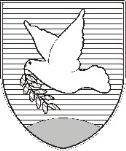 OBČINA IZOLA – COMUNE DI ISOLAOBČINSKI SVET – CONSIGLIO COMUNALEOdbor za družbene dejavnostiComitato per le attività socialiSončno nabrežje 8 – Riva del Sole 8	6310 Izola – IsolaTel: 05 66 00 100, Fax: 05 66 00 110E-mail: posta.oizola@izola.siWeb: http://www.izola.si/